YC Hertfordshire support for young people in Welwyn Hatfield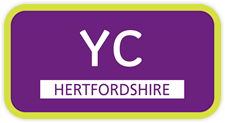 YC Hertfordshire youth workers and personal advisers are continuing to maintain contact with vulnerable young people referred to the service and those who were attending projects and were on caseloads. The teams are working with schools, local councils and partner agencies to ensure young people, especially vulnerable young people who are at increased risk due to restrictions at this unprecedented time, still have access to support.In Broxbourne, East Herts and Welwyn Hatfield our teams of youth workers and personal advisers have continued to support young people using online platforms and phone support, providing advice and guidance on a range of topics, including emotional wellbeing and managing anxiety, bullying, sexual health, managing finances and budgeting, independent living, exploring career options, applying for college and apprenticeships, and helping GCSE and A ‘Level students navigate through these uncertain times. 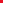 Online youth projects As well as individual 1-1 support, we are now delivering a range of online group projects via virtual sessions on Microsoft Teams for young people in Welwyn Hatfield. Project details and times are published online here:Welwyn Hatfield Online ProjectsFurther online projects will be offered in response to the referrals we are receiving.In addition, we have now recommenced the delivery of detached youth work, engaging with young people in the community to ensure they have access to support services including support with education, training and employment, emotional and physical health, relationships, social isolation, involvement in ASB and criminal exploitation. How to refer young peopleIf you would like to refer a young person to receive our support please complete the online referral form, and if you would wish to discuss a referral or any of our services for young people in Broxbourne, East Herts or Welwyn Hatfield please call 01992 588220.Useful Information to distribute to young peopleAttached is a pdf we have produced for young people, one for each district/borough, which includes:Details of online projects they can join in their local areaTips for looking after emotional wellbeing and physical healthTips for keeping safe onlineHow they can start planning for their futures and access YC Hertfordshire services to support them with thisA pdf of careers resources that will be particularly relevant for young people aged 14-18 is also included.YC Hertfordshire Text Service for Young People in Broxbourne, East Herts & Welwyn HatfieldYoung people aged 13-19 can text ‘SUPPORT’ with their name and age to 07860 065173 to speak with a trained youth worker about any worries or concerns they have, or text ‘CAREERS’ to talk with a personal adviser and work through their future plans. Young people will receive a response from one of our team.Please do raise awareness of this new service with your young people and other colleagues.Download the Welwyn Hatfield leaflet hereDownload the Welwyn Hatfield information leaflet here which contains updates on:-Summary of YC Hertfordshire online projects in Welwyn HatfieldTips for looking after emotional wellbeing and physical healthTips for keeping safe onlineHow young people can start planning for their futures and access YC Hertfordshire services to support them with thisDownload the careers resources pdf here